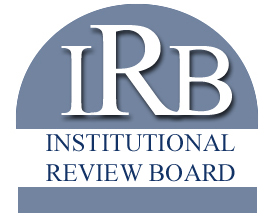 Applicant InformationApplicant InformationApplicant InformationApplicant InformationApplicant InformationApplicant InformationApplicant InformationApplicant InformationPrincipal InvestigatorPrincipal InvestigatorCo-Investigator(s)Co-Investigator(s)DepartmentDepartmentFaculty SponsorFaculty SponsorPhone:Phone:(     )      (     )      (     )      (     )      (     )      (     )      Email:Email:University AffiliationUniversity AffiliationUniversity AffiliationSTUDENT    STAFF  FACULTY    STUDENT    STAFF  FACULTY    STUDENT    STAFF  FACULTY    STUDENT    STAFF  FACULTY    STUDENT    STAFF  FACULTY    University Affiliation (student)University Affiliation (student)University Affiliation (student)Currently enrolled    graduated/completed Currently enrolled    graduated/completed Currently enrolled    graduated/completed Currently enrolled    graduated/completed Currently enrolled    graduated/completed Master’s Thesis/Project? Master’s Thesis/Project? Master’s Thesis/Project? YES    NO YES    NO YES    NO YES    NO YES    NO Doctoral Dissertation? Doctoral Dissertation? Doctoral Dissertation? YES    NO YES    NO YES    NO YES    NO YES    NO Sponsored Project?Sponsored Project?Sponsored Project?YES    NO Source of Funds  Source of Funds  Study Status QuestionsStudy Status QuestionsStudy Status QuestionsStudy Status QuestionsStudy Status QuestionsStudy Status QuestionsStudy Status QuestionsStudy Status QuestionsCurrent Project Status. The PI must check one of the following to indicate the overall status of the study:Current Project Status. The PI must check one of the following to indicate the overall status of the study:Current Project Status. The PI must check one of the following to indicate the overall status of the study:Current Project Status. The PI must check one of the following to indicate the overall status of the study:Current Project Status. The PI must check one of the following to indicate the overall status of the study:Current Project Status. The PI must check one of the following to indicate the overall status of the study:Current Project Status. The PI must check one of the following to indicate the overall status of the study:Current Project Status. The PI must check one of the following to indicate the overall status of the study:Certification and SignatureCertification and SignatureCertification and SignatureCertification and SignatureCertification and SignatureCertification and SignatureCertification and SignatureCertification and SignatureBy submitting this protocol renewal request, I certify under the penalty of professional misconduct the attached statements are accurate and true.By submitting this protocol renewal request, I certify under the penalty of professional misconduct the attached statements are accurate and true.By submitting this protocol renewal request, I certify under the penalty of professional misconduct the attached statements are accurate and true.By submitting this protocol renewal request, I certify under the penalty of professional misconduct the attached statements are accurate and true.By submitting this protocol renewal request, I certify under the penalty of professional misconduct the attached statements are accurate and true.By submitting this protocol renewal request, I certify under the penalty of professional misconduct the attached statements are accurate and true.By submitting this protocol renewal request, I certify under the penalty of professional misconduct the attached statements are accurate and true.